Publicado en Bilbao el 21/05/2018 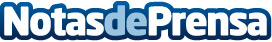 EDE Ingenieros realiza mantenimiento predictivo con termografía infrarrojaEDE Ingenieros, especialista en plantas industriales, realiza el mantenimiento predictivo de las instalaciones utilizando la termografía infrarroja como herramienta de diagnóstico. Datos de contacto:Spb_Servicios PeriodísticosNota de prensa publicada en: https://www.notasdeprensa.es/ede-ingenieros-realiza-mantenimiento Categorias: Construcción y Materiales http://www.notasdeprensa.es